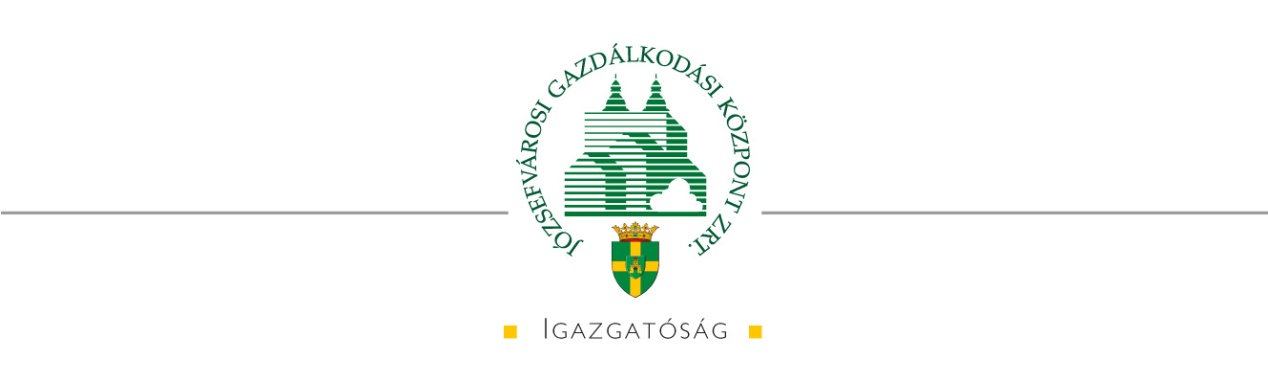 Műszaki referens munkakörbe 8 órás munkavégzéssel munkatársat keresünkA munkakörhöz tartozó főbb feladatok:A Társaság kezelésébe tartozó épületek, intézmények műszaki feladatainak irányítása, felmérési, előkészítési feladatok, ellenőrzéskarbantartási, bontási, beruházási feladatok, projektek bonyolítása, terveztetés, kivitelezés műszaki ellenőrzése, garanciális feladatok,műszaki munkákkal kapcsolatos teljes szakanyagok elkészítése, előterjesztések készítése és képviselete, egyeztetés a társszervezetekkel, egyéb, kisebb volumenű karbantartási, fenntartási, egyes üzemeltetési feladatok megszervezése, koordinálása és felügyelete.A műszaki referens személyével szemben támasztott követelmények:építészmérnöki végzettségműszaki ellenőri végzettségTERC költségvetési program alkalmazásszintű ismereteinformatikai alkalmazások felhasználói szintű ismeretebüntetlen előélet hatósági bizonyítvánnyal történő igazolásaönálló munkavégzési képesség,pontosság.Foglalkoztatás jellege: napi 8 órás munkaidőA munkavégzés helye: Budapest, VIII. kerületA beosztás betöltésének időpontja: Fényképes önéletrajzaikat fizetési igény megjelölésével az alábbi elérhetőségeken várjuk:Postai úton a Józsefvárosi Gazdálkodási Központ Zrt. címére (1084 Budapest, Őr u. 8. Személyügy) történő megküldésével. Kérjük a borítékon feltüntetni a munkakör megnevezését vagyElektronikus úton: a langsz@jgk.hu e-mail címen keresztül.vagySzemélyesen: Józsefvárosi Gazdálkodási Központ Zrt. címére (1084 Budapest, Őr u. 8., Személyügy)